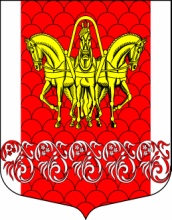 Администрациямуниципального образования«Кисельнинское сельское поселение»Волховского муниципального районаЛенинградской областиПОСТАНОВЛЕНИЕот 29 июня 2020 года № 118Об определении мест для применения пиротехнической продукции при проведении мероприятий с массовым пребыванием людей на территории муниципального образования «Кисельнинское сельское поселение» Волховского муниципального района Ленинградской области     В целях обеспечения комплекса мер пожарной безопасности при проведении мероприятий с массовым пребыванием людей на территории муниципального образования «Кисельнинское сельское поселение» Волховского муниципального района Ленинградской области  постановляю:     1. Определить место для применения пиротехнической продукции при проведении мероприятий с массовым пребыванием людей на территории муниципального образования «Кисельнинское сельское поселение»:-Парковая зона в д. Кисельня между зданиями Дома Культуры и магазином «Пятерочка».     2. Организаторам мероприятий, проводимых в вышеуказанном месте:- неукоснительно руководствоваться: примерным Положением о порядке организации и проведения культурно-массовых, театрально-зрелищных мероприятий и фейерверков на территории муниципального района (городского округа) Ленинградской области, утверждённого Распоряжением Правительства Ленинградской области от 26.07.2007 года № 296-р;- Своевременно информировать ОНД и ПР Волховского района и                           ФГКУ «28 ОФПС по Ленинградской области» о проведении мероприятий с массовым пребыванием людей на территории муниципального образования «Кисельнинское сельское поселение».- Запрещается применение пиротехнических изделий при отсутствии у соответствующих лиц  документов,  подтверждающих получение разрешения центров Единой системы организации воздушного движения Российской Федерации на использование воздушного пространства при проведении салютов и фейерверков высотой более 50 метров.     3. Настоящее постановление подлежит официальному опубликованию в СМИ,           в газете «Волховские огни» и на официальном сайте муниципального образования «Кисельнинское сельское поселение» Волховского муниципального района Ленинградской области кисельня.рф.     4. Постановление вступает в законную силу с момента его официального опубликования.     5.Считать утратившим силу постановление от 26 декабря 2016 года № 371 «Об определении мест для применения пиротехнической продукции при проведении мероприятий с массовым пребыванием людей на территории муниципального образования «Кисельнинское сельское поселение».     6. Контроль за исполнением настоящего постановления оставляю за собой. Глава администрации МО Кисельнинское СП                                                            С.Г. БелугинИсп. Свинцова Н.Л. тел.: 8(81363)48191